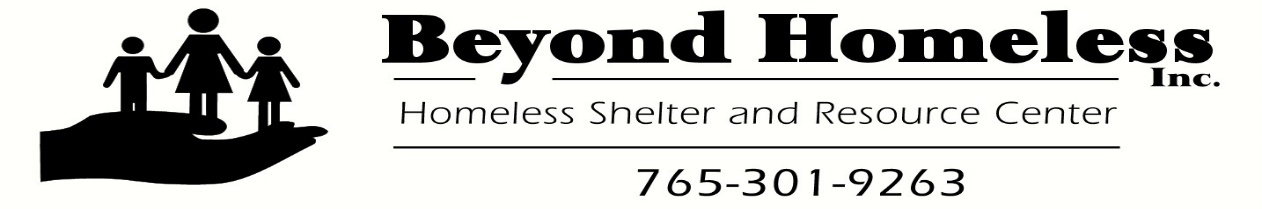 Baseball great Jackie Robinson once stated, “A life is not important, except in the impact it has on other lives.”At Beyond Homeless, we strive to uphold and further our mission of empowering individuals and families experiencing homelessness, or at risk of becoming homeless in the Putnam County Region to become self-sufficient and independent.On Saturday, September 10, 2022, in partnership with Putnam County Airport Days, Beyond Homeless, Inc is hosting Hero for the Homeless, a 5K Family Fun Walk & Run. The walk will start on the grounds of the Putnam County Airport, then follow along the People Pathways to Big Walnut Sports Park and back to the Airport.  The goal of the event is to celebrate the individuals who have overcome the barriers and obstacles to homelessness, while raising funds to expand programs and services to continue to meet the rising needs of individuals and families experiencing homelessness in the communities we serve.Hero for the Homeless is a family friendly event that provides not only an opportunity to support an important cause, it’s a powerful way to promote your business by assisting us in providing critical services and resources for individuals and families experiencing homelessness, or at risk of homelessness. We are confident that this year’s will be a great success, allowing us to continue to provide much needed support to the individuals and families we serve. We look forward to the opportunity to work with you as we all strive to continue to make a positive impact in the lives of the individuals and families we serve.   We invite you to participate as a sponsor or donor of items such as water, snacks, etc. Please review the sponsor options listed on the next page. If you choose to participate, please kindly complete and return the enclosed form.  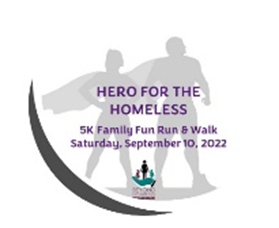 Hero for the Homeless Sponsorship Opportunities1.Premiere Sponsor ($5,000)Sponsor mentioned by event speaker Logos/name in marketing materials, social media, and news media Promotion of name/logo during event 2. Platinum Sponsor ($2,500)Sponsor mentioned by event speaker Logos/name in marketing materials, social media, and news media Promotion of name/logo during event 3. Gold Sponsor ($1,750)Logos/name in marketing materials, and social media Promotion of name/logo during event 4.  T-Shirt Sponsor ($1,500) Sponsor mentioned by event speaker Logos/name in marketing materials, social media, and news media Promotion of name/logo during event 5. Hydration Station Sponsor ($1,250)Sponsor mentioned by event speaker Half page ad in event program Logos/name in marketing materials, social media, and news media Promotion of name/logo during event6. Recovery/Refueling Station Sponsor ($1,000)Sponsor mentioned by event speaker Logos/name in marketing materials, social media, and news media Promotion of name/logo during event7. Medal Sponsor ($750)Sponsor mentioned by event speaker Logos/name in marketing materials, social media, and news media Promotion of name/logo during event Recognition in event promotions 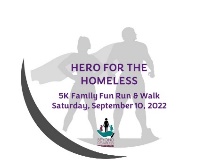 I commit to support the 2022 Hero for the Homeless Event in the following way: Premiere Sponsor ($5,000) 	            Platinum Sponsor ($2,500) 	              Gold Sponsor ($1,750) 	                                                                               	T-Shirt Sponsor ($1,500) 		                	Hydration Station Sponsor ($1,250)                       Recovery/Refueling Station Sponsor ($1,000)Medal Sponsor ($750)Pay via check (Please make all checks payable to: Beyond Homeless, Inc) Pay via credit card (Visa, MC, Discover, AmEx)Name on card:Card Number:Expiration Date:                         CSC:       Billing Zip Code: Please retain a copy for your records and return this form via fax or email, no later than August 13, 2022 to: Lea Durbin, Executive DirectorBeyond Homeless, Inc309 E Franklin StGreencastle, IN 46135Office (765)301-9263 option 4Fax (765)301-9304Contact Info Company Name:       Contact Person:       Address:       City/ state/ zip:       Phone:       Fax:       Email:       Payment Info 